«Интеграция образовательных областей при создании         развивающей предметно-пространственной среды по ФГОС ДО»
Наталья Владимировна Белик
воспитатель 
МБУ детского сада №23 «Волжские капельки» 
г.о. ТольяттиОрганизация развивающей предметно-пространственной среды ДОУ на сегодняшний день стоит особо актуально. Это связано с введением нового Федерального государственного образовательного стандарта дошкольного образования (ФГОС ДО)
В соответствии с ФГОС программа должна строиться с учетом принципа интеграции образовательных областей и в соответствии с возрастными возможностями и особенностями воспитанников. Решение программных образовательных задач предусматривается не только в совместной деятельности взрослого и детей, но и в самостоятельной деятельности детей, а также при проведении режимных моментов.
Основной формой работы с дошкольниками и ведущим видом деятельности для них является игра. Именно поэтому педагоги-практики испытывают повышенный интерес к обновлению развивающей предметно-пространственной среды ДОУ.
Понятие развивающая предметно-пространственная среда определяется как «система материальных объектов деятельности ребенка, функционально моделирующая содержание его духовного и физического развития».
Многие выдающиеся философы и педагоги предлагают рассматривать среду как условие оптимального саморазвития личности, считают, что, через предметно-пространственную среду ребенок сам может развивать свои индивидуальные способности и возможности. Роль взрослого заключается в правильном моделировании такой среды, которая способствует максимальному развитию личности ребенка. Насыщение окружающего ребенка пространства должно претерпевать изменения в соответствии с развитием потребностей и интересов детей младшего и старшего дошкольного возраста. В такой среде возможно одновременное включение в активную коммуникативно-речевую и познавательно-творческую деятельность, как отдельных воспитанников, так и всех детей группы.Требования ФГОС к развивающей предметно-пространственной среде:1. Развивающая предметно-пространственная среда обеспечивает максимальную реализацию образовательного потенциала.
2. Развивающая предметно-пространственная среда предполагает:доступность для воспитанников всех помещений организации, где осуществляется образовательный процесс, свободный подход воспитанников к играм, игрушкам, материалам, пособиям, обеспечивающих все основные виды деятельности.
Организация развивающей предметно–пространственной среды в ДОУ с учетом ФГОС строится таким образом, чтобы дать возможность наиболее эффективно развивать индивидуальность каждого ребёнка, его склонностей, интересов, уровня активности.
Необходимо обогатить среду элементами, стимулирующими познавательную, эмоциональную, двигательную деятельность детей.
Развивающая предметно-пространственная среда организуется так, чтобы каждый ребенок имел возможность свободно заниматься любимым делом. Размещение оборудования по секторам (центрам развития) позволяет детям объединиться подгруппами по общим интересам: конструирование, рисование, ручной труд, театрально-игровая деятельность, экспериментирование.
Обязательными предметами являются материалы, активизирующие познавательную деятельность. Это развивающие игры, технические устройства и игрушки, модели. Предметы для опытно-поисковой работы: магниты, увеличительные стекла, пружинки, весы, мензурки и прочее. В старшем дошкольном возрасте у детей должен быть большой выбор природных материалов для изучения, экспериментирования, составления коллекций.
Необходимы материалы, учитывающие интересы мальчиков и девочек, как в труде, так и в игре. Мальчикам нужны инструменты для работы с деревом, а девочкам для работы с рукоделием. Для развития творческого замысла в игре девочкам потребуются предметы женской одежды, украшения, кружевные накидки, банты, сумочки, зонтики и т. п.; мальчикам - детали военной формы, предметы обмундирования и вооружения рыцарей, русских богатырей, разнообразные технические игрушки. Важно иметь в группе большое количество «подручных» материалов: веревки, коробочки, проволока, колеса, ленточки, которые творчески используются для решения различных игровых проблем. В подготовительных к школе группах необходимо иметь различные материалы, способствующие овладению чтением, математикой. Это печатные буквы, слова, таблицы, книги с крупным шрифтом, пособие с цифрами, настольно-печатные игры с цифрами и буквами, ребусами, а так же материалами, отражающими школьную тему: картинки о жизни школьников, школьные принадлежности, фотографии школьников-старших братьев или сестер, атрибуты для игр в школу.
Насыщенная развивающая предметно – пространственная и образовательная среда становится основой для организации увлекательной, содержательной жизни и разностороннего развития каждого ребенка. Развивающая предметная среда является основным средством формирования личности ребенка и является источником его знаний и социального опыта.Среда, окружающая детей в детском саду, должна обеспечивать безопасность их жизни, способствовать укреплению здоровья и закаливанию организма каждого их них.
Принцип интеграции образовательных областей способствует формированию единой предметно - пространственной среды.
Это означает, что для всестороннего развития ребенка организуются несколько предметных развивающих «сред»: для речевого, математического, эстетического, физического развития, которые в зависимости от ситуации могут объединяться в одну или несколько многофункциональных сред. При этом очень важно, чтобы предметы и игрушки, которыми будет действовать ребенок, на первом этапе освоения данной среды были не просто объектами его внимания, а средством общения с взрослыми.Что должен знать педагог при организации развивающей предметно-пространственной среды в группе:1. Среда должна выполнять образовательную, развивающую, воспитывающую, стимулирующую, организованную, коммуникативную функции. Но самое главное – она должна работать на развитие самостоятельности и самодеятельности ребенка.
2. Необходимо гибкое и вариативное использование пространства. Среда должна служить удовлетворению потребностей и интересов ребенка.
3. Форма и дизайн предметов направлены на безопасность и  соответствовать возрасту детей группы.
4. Элементы декора должны быть легко сменяемыми.
5. В каждой группе необходимо предусмотреть место для детской экспериментальной деятельности.
6. Организуя предметную среду в групповом помещении, необходимо учитывать закономерности психического развития, показатели их здоровья, психофизиологические и коммуникативные особенности, уровень общего и речевого развития, а также показатели эмоциональной сферы.
7. Цветовая палитра должна быть представлена теплыми, пастельными тонами.
8. При создании развивающего пространства в групповом помещении необходимо учитывать ведущую роль игровой деятельности.
9. Развивающая предметно – пространственная среда группы должна меняться в зависимости от возрастных особенностей детей, периода обучения, образовательной программы.
Важно, что предметная среда имеет характер открытой, незамкнутой системы, способной к корректировке и развитию. Иначе говоря, среда не только развивающая, но и развивающаяся. При любых обстоятельствах предметный мир, окружающий ребенка, необходимо пополнять и обновлять, приспосабливая к новообразованиям определенного возраста.Таким образом, создавая развивающую предметно-пространственную среду любой возрастной группы в ДОУ, необходимо учитывать психологические основы конструктивного взаимодействия участников воспитательно-образовательного процесса, дизайн и эргономику современной среды дошкольного учреждения и психологические особенности возрастной группы, на которую нацелена данная среда.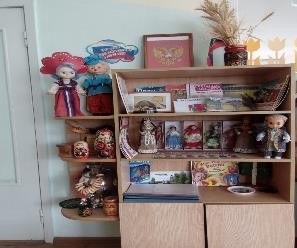 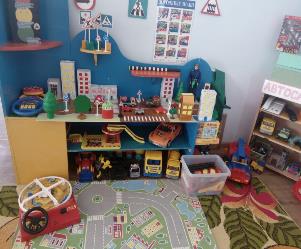 Используемая литература:
1. Киреева Л. Г. Организация предметно-развивающей среды: из опыта работы / Л. Г. Киреева // Учитель. — 2009. — С. 143.
2.Кирьянова Р. А. Принципы построения предметно-развивающей среды в дошкольном образовательном учреждении / Р. А. Кирьянова// Детство- Пресс. — 2010. — С. 5–12. 
3.Марецкая Н. И. Предметно-пространственная среда в ДОУ как стимул интеллектуального. Художественного и творческого развития дошкольника / Н. И. Марецкая// Детство-Пресс. — 2010. — С. 13–40.
4.Нищева Н. В. Предметно-пространственная развивающая среда в детском саду. Принципы построения, советы, рекомендации /Н. В. Нищева // Детство-Пресс. — 2010. — С. 128.
